ЈЕВАНЂЕЛИСТИ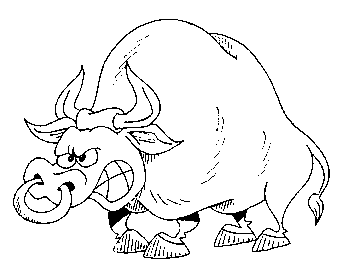 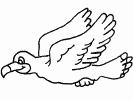 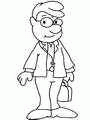 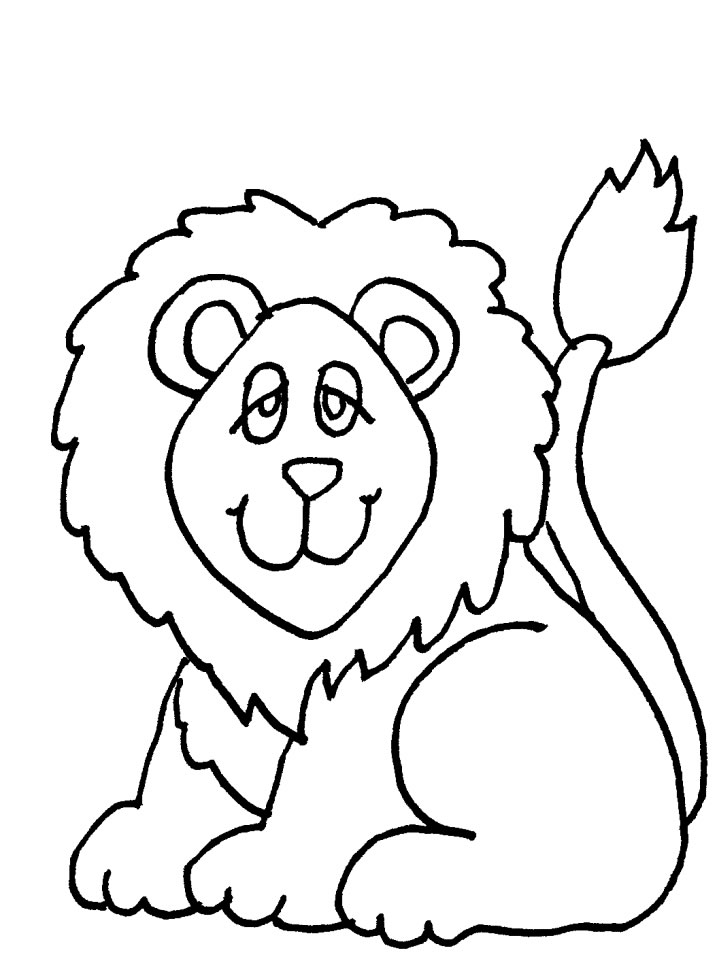 СПОЈИ СА ОНИМ СА ЧИМ СЕ СЛИКАЈУ, А ЗАТИМ УПИШИ И ОБОЈИ!